Course Entry Form - JudgeDear NF, Please fill out this form with the reference to the course which your affiliates are about to participate.  Venue: 	Date: Name: 	Nationality:	NF:  Email Address: 	 Phone Number: Functions fulfilled during the current and preceding three years.CCN / CCI / CNC / CICStamp of NFAge Group:20-3031-4041-5051-6061-70Current Status of Participant:Current Status of Participant:Purpose of attending course:Purpose of attending course:Purpose of attending course:Purpose of attending course:Purpose of attending course:Please put a tick in the relevant boxesPlease put a tick in the relevant boxesPlease put a tick in the relevant boxesPlease put a tick in the relevant boxesPlease put a tick in the relevant boxesPlease put a tick in the relevant boxesPlease put a tick in the relevant boxesObserverMaintain current Judge statusMaintain current Judge statusMaintain current Judge statusNational JudgePromotion to Level 2 JudgePromotion to Level 2 JudgePromotion to Level 2 JudgeF.E.I. Level 2 JudgePromotion to Level 3 JudgePromotion to Level 3 JudgePromotion to Level 3 JudgeF.E.I. Level 3 JudgeIf National status, please specify where and when you have attended a Level 1 (or equivalent- please name the directors & location) course:If National status, please specify where and when you have attended a Level 1 (or equivalent- please name the directors & location) course:If National status, please specify where and when you have attended a Level 1 (or equivalent- please name the directors & location) course:If National status, please specify where and when you have attended a Level 1 (or equivalent- please name the directors & location) course:If National status, please specify where and when you have attended a Level 1 (or equivalent- please name the directors & location) course:If National status, please specify where and when you have attended a Level 1 (or equivalent- please name the directors & location) course:If National status, please specify where and when you have attended a Level 1 (or equivalent- please name the directors & location) course:Other FEI Eventing Functions:Other FEI Eventing Functions:Other FEI Eventing Functions:Other FEI Eventing Functions:Please put a tick in the relevant boxesPlease put a tick in the relevant boxesPlease put a tick in the relevant boxesPlease put a tick in the relevant boxesLevel 2 Technical Delegate Level 3 Technical Delegate Level 2 Course DesignerLevel 3 Course DesignerFEI Steward level 1FEI Steward level 2FEI Steward level 3Please put a tick in the relevant boxYesNoPrevious competitor:If yes, what standard: Any organizing experience:If yes, to what level? Is the candidate fully aware of the responsibility associated with F.E.I Listing?Requirements for Promotion to FEI Level 2 Eventing Judge:YesNoIs the candidate on the approved National list of Dressage judge 
in own country?Has the candidate gained experiences course evaluation, knowledge of Eventing Risk Management, dispute resolution anddisciplinary matters? Is the candidate familiar with the “Training Scale” and does s/hefully understand it?Requirements for Promotion to FEI Level 3 Eventing 
Judge:YesNoIs the candidate nationally certified at Advanced or equivalent Level, and have gained experience in judging PSG Dressage, including collection and extension in walk, trot and canter, flying changes, half-passes and shoulder-in? Is the candidate proficient and practised in course evaluation, with a working knowledge of Eventing Risk Management, dispute resolution and disciplinary matters?NF: Please name the two top qualities of the candidate that makes her/him a suitable candidate for promotionYearPlaceEvent TypeFunction (also Assistant)RemarksThe NF of certifies that the information above regarding the above mentioned official are correct. The NF of certifies that the information above regarding the above mentioned official are correct. The NF of certifies that the information above regarding the above mentioned official are correct. The NF of certifies that the information above regarding the above mentioned official are correct. The NF of certifies that the information above regarding the above mentioned official are correct. Signed:  OR 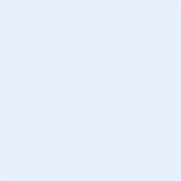 Signed:  OR Signed:  OR Signed:  OR Signed:  OR NF Official RepresentativeNF Official RepresentativeNF Official RepresentativeNF Official RepresentativeNF Official Representative